FOR SALE1979 PIPER DAKOTA N8095H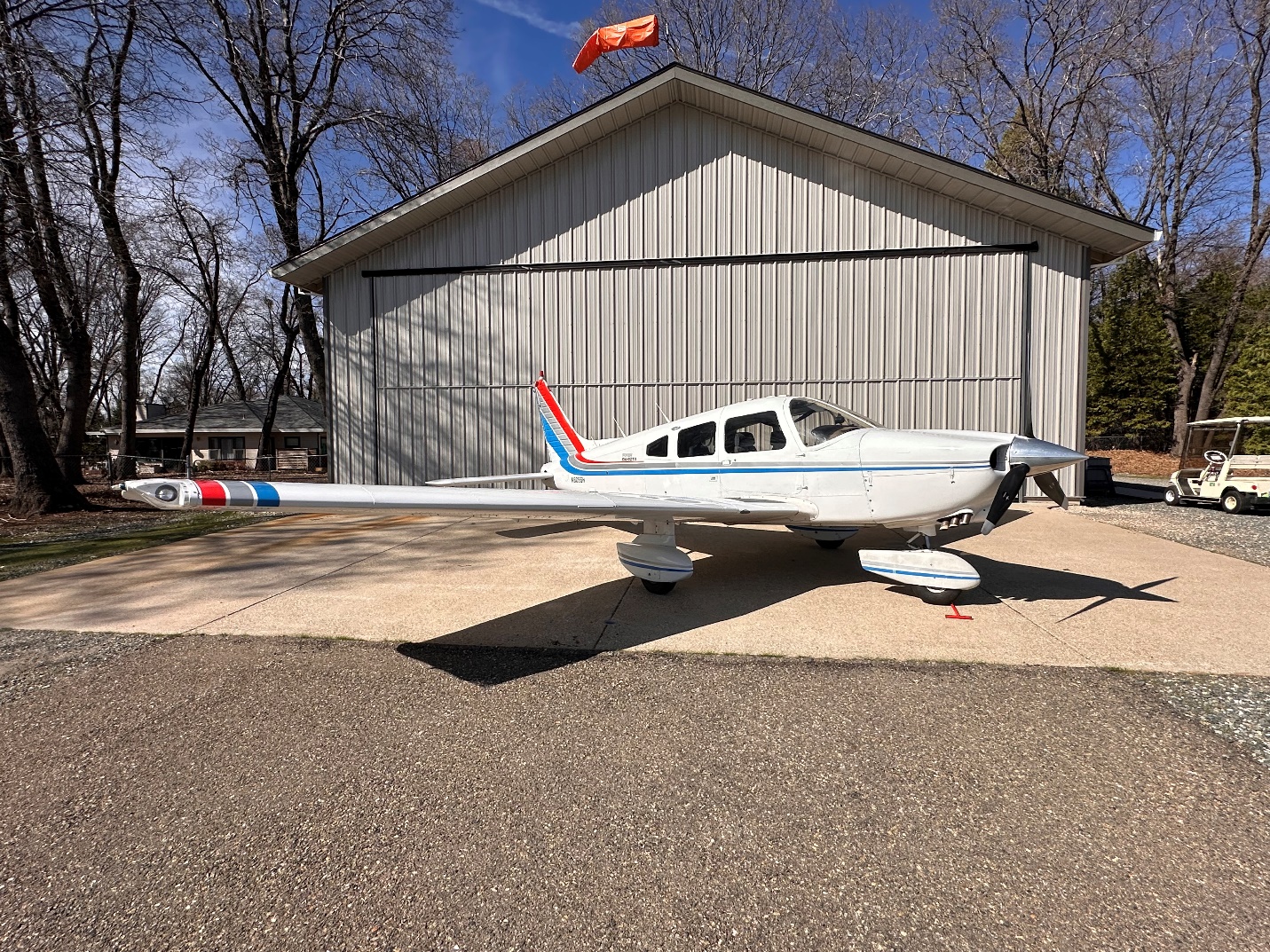 Tach/TTAF: 4068.9Annual Completed: December 2023Engine: Lycoming O-540-J3A5D 		SMOH: 1726.5Propeller: McCauley B3D36C431-B		SMOH: 1708.0AvionicsComm/Nav/GPS #1: 	Garmin GNS 430 WAAS Comm #2:		Collins VHF-251 TSONav VOR #2:		Collins VHF 351 TSOGPS:			Garmin aera 796Transponder: 		Garmin GTX 345 ADS-B In and OutAudio Panel:		AMR-350 TSOAutopilot:		Piper Auto Control III BSTCsKnots 2U Aileron, Flap, Fuselage, and Stabilator Gap SealsKnots 2U Wing Root FairingsFlap Hinge FairingsR.M.D. Aircraft Lighting Landing/Recognition Lights KitPrecise Flight Control Unit for the Landing/Taxi/Recognition Visual Control Light SystemBrackett Air Filter McCauley 3-Blade Propeller